INDICAÇÃO Nº 2878/2018Indica ao Poder Executivo Municipal que seja realizada pelo Meio Ambiente, a poda de árvore em praça localizada na Avenida do Comércio, nos cruzamentos com a Rua Linho e Rua do Amendoim, no Bairro Cidade Nova.Excelentíssimo Senhor Prefeito Municipal, Nos termos do Art. 108 do Regimento Interno desta Casa de Leis, dirijo-me a Vossa Excelência para indicar que, por intermédio do Setor competente, que realizada pelo Meio Ambiente, a poda de árvore em praça localizada na Avenida do Comércio, nos cruzamentos com a Rua Linho e Rua do Amendoim, no Bairro Cidade Nova.Justificativa:Este vereador foi procurado por moradores do bairro, reclamando da necessidade da poda de árvores, pois estão muito altas e seus galhos estão esbarrando nas fiações dos postes, causando escuridão e podendo ocasionar acidentes.Plenário “Dr. Tancredo Neves”, em 20 de abril de 2.018.Carlos Fontes-vereador-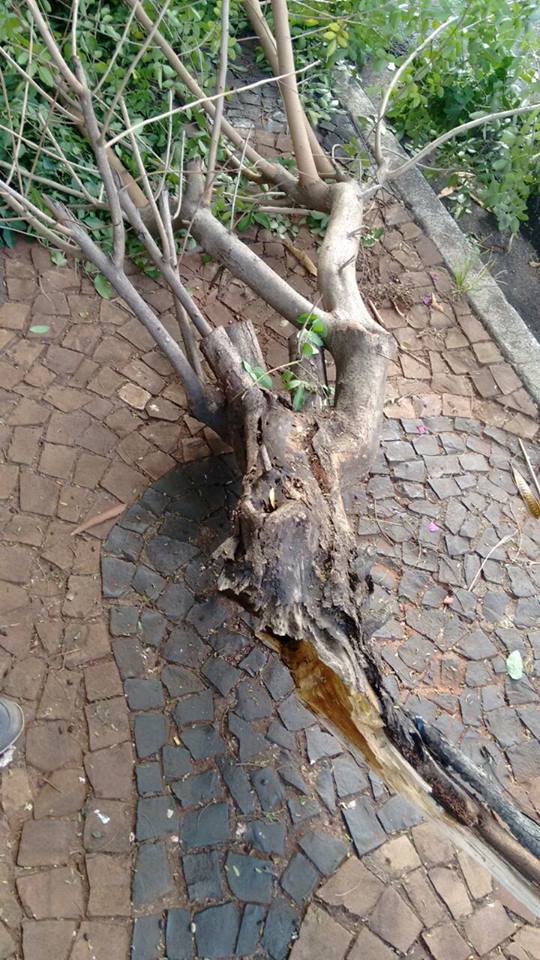 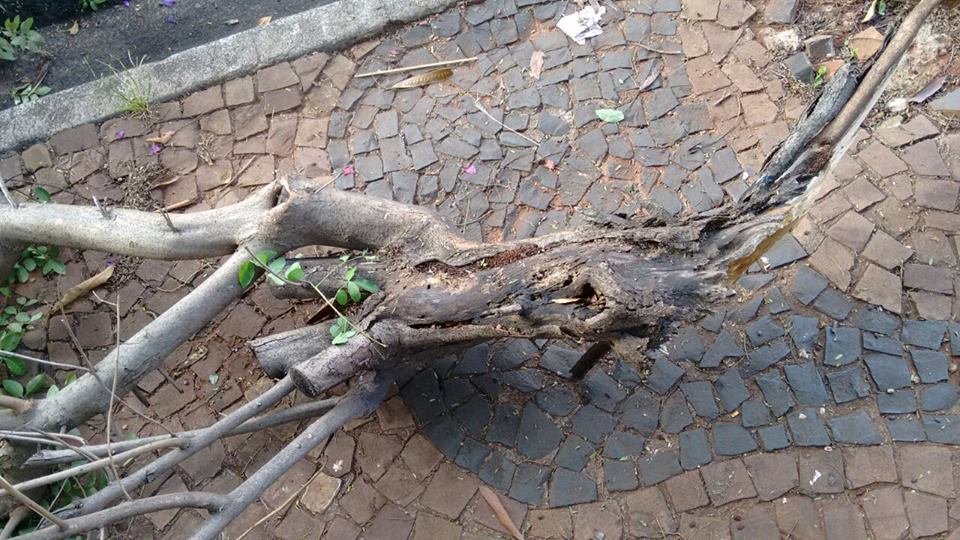 